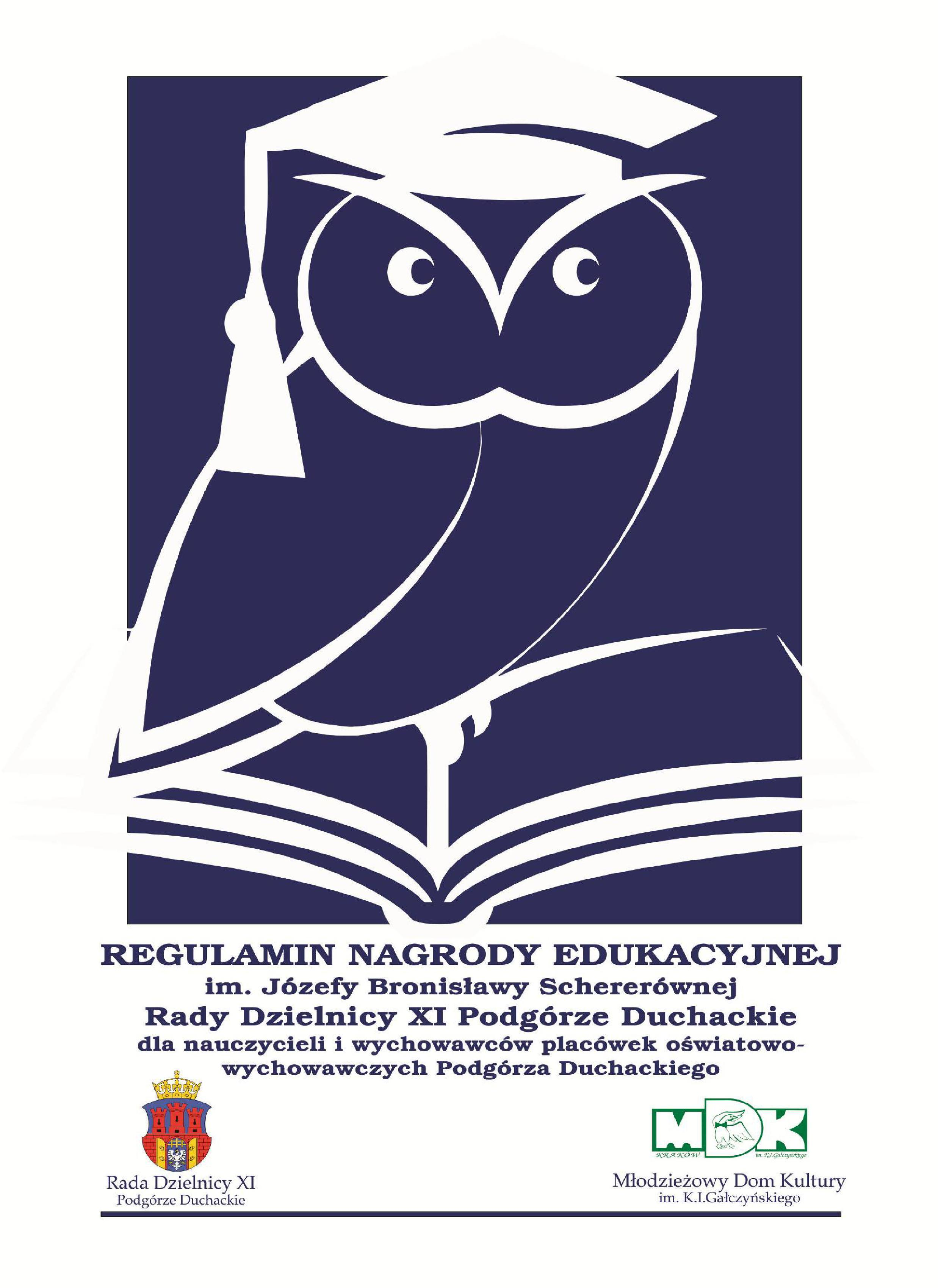 REGULAMINNAGRODY EDUKACYJNEJim. Józefy Bronisławy Schererównej Rady Dzielnicy XI Podgórze Duchackiedla nauczycieli i wychowawców placówek oświatowo-wychowawczych Podgórza Duchackiego§ 1.	POSTANOWIENIA OGÓLNE1.1	Niniejszy regulamin określa zasady przyznawania nagród dla nauczycieli i wychowawców placówek oświatowo-wychowawczych Podgórza Duchackiego ustanowionych i finansowanych z budżetu Rady Dzielnicy XI.1.2	Użyte w regulaminie określenia oznaczają:Nagroda Edukacyjna — wyróżnienie materialne przyznawane nauczycielom pracującym w szkołach i placówkach oświatowo-wychowawczych na terenie Dzielnicy XI Podgórze Duchackie.Fundator Nagrody — Rada Dzielnicy XI.Organizator Nagrody — Młodzieżowy Dom Kultury im. K. I. Gałczyńskiego.Kandydat — osoba zgłoszona do otrzymania Nagrody Edukacyjnej, spełniająca warunki określone w niniejszym Regulaminie.Zgłaszający — jednostka, która zgłasza Kandydata.Laureat — osoba nagrodzona.Radny — Radny Dzielnicy XI.1.3	Nagroda Edukacyjna jest przyznawana co roku nauczycielom placówek oświatowych w trzech kategoriach:Nauczyciel PrzedszkolaNauczyciel Szkoły PodstawowejNauczyciel Szkoły Średniej , placówki oświatowo- wychowawczejNagrodę Edukacyjną, w poszczególnych kategoriach, przyznaje Jury Nagrody.Nagrody Specjalne — jeżeli istnieją przesłanki merytoryczne, to Jury Nagrody Edukacyjnej może przyznać także nagrody pozaregulaminowe.§ 2. CELE USTANOWIENIA NAGRODY EDUKACYJNEJ:2.1	Podnoszenie skuteczności nauczania i wychowania w szkolnictwie Dzielnicy XI Podgórze Duchackie.2.2	Promowanie bardzo dobrych wzorców osobowych nauczycielstwa w szkołach i placówkach oświatowo-wychowawczych Dzielnicy XI.2.3	Uhonorowanie najlepszych nauczycieli pracujących z dziećmi i młodzieżą w szkołach i placówkach oświatowo-wychowawczych Dzielnicy XI.2.4	Doprowadzenie do pozytywnego współzawodnictwa wśród nauczycieli w dziedzinie edukacji, którego efektem powinien być wysoki poziom nauczania i wychowania.§ 3. WARUNKI ZGŁASZANIA KANDYDATÓW:3.1	Kandydatów do Nagrody Edukacyjnej mogą zgłaszać:Dyrektorzy szkół i placówek oświatowo-wychowawczych,Rady Pedagogiczne,Rady Rodziców,Samorządy Uczniowskie,Rady Szkół,Radny.3.2	Do Nagrody Edukacyjnej kandydat nie może się zgłosić osobiście.3.3	Do Nagrody Edukacyjnej nie mogą być zgłaszani dyrektorzy szkół i placówek oświatowo-wychowawczych.3.4	Warunki jakie powinien spełniać Kandydat zgłaszany do Nagrody Edukacyjnej:minimum trzyletni staż pracy;jego uczniowie lub wychowankowie osiągają dobre wyniki w nauce;jego uczniowie są laureatami olimpiad, konkursów, turniejów na szczeblu miejskim, wojewódzkim, ogólnopolskim, międzynarodowym;realizuje zadania pozadydaktyczne na terenie placówki oświatowowychowawczej i Dzielnicy XI;jest wzorem postępowania dla swoich uczniów i wychowanków, cieszy się ich sympatią i autorytetem;swoim zachowaniem, osobowością oraz postawą stymuluje rozwój swoich podopiecznych;umiejętnie współpracuje z rodzicami uczniów, wychowanków.3.5	Karta zgłoszenia powinna zawierać udokumentowane osiągnięcia z ostatnich trzech lat pracy.3.6	Propozycje kandydatur do Nagrody należy przesyłać na adres Rady Dzielnicy XI do dnia 5 października  na formularzu KARTA ZGŁOSZENIA, która jest dostępna w siedzibie Organizatora, w siedzibie Rady Dzielnicy XI oraz na stronach internetowych www.mdkgal.edu.pl i www.dzielnica11.krakow.pl.3.7	Zgłoszenie Kandydata przyjmowane będzie wyłącznie w formie pisemnej, zawierającej uzasadnienie Zgłaszającego. W innym wypadku zgłoszenie uznane będzie za nieważne.§ 4	JURY NAGRODY EDUKACYJNEJ4.1	Skład Jury Nagrody Edukacyjnej:Przedstawiciele Komisji Edukacji Rady Dzielnicy XIPrzedstawiciel Zarządu Rady Dzielnicy XIPrzedstawiciel Organizatora Nagrody.Jury wyłania laureatów Nagrody Edukacyjnej spośród zgłoszonych kandydatur w głosowaniu jawnym, większością głosów. W przypadku równej liczby głosów rozstrzygający jest głos Przewodniczącego Jury.Członkowie Jury, dokonując oceny zgłoszonych kandydatur, powinni mieć na uwadze cele ustanowienia Nagrody Edukacyjnej.Jury może podjąć decyzję o nieprzyznaniu Nagrody Edukacyjnej, w którejś z kategorii, w danej edycji Nagrody.Członków Jury obowiązuje zasada zachowania tajności w kwestiach dotyczących przebiegu posiedzeń i podejmowanych decyzji.§ 5	POSTANOWIENIA KOŃCOWE5.1	O przyznaniu Nagrody Edukacyjnej Laureaci zostaną poinformowani poprzez Dyrektora placówki, w której są zatrudnieni.5.2	Ogłoszenie Laureatów odbywać się będzie corocznie podczas uroczystej gali organizowanej przez Radę Dzielnicy XI i Młodzieżowy Dom Kultury z okazji Dnia Edukacji Narodowej.5.3	Zmian Regulaminu Nagrody Edukacyjnej może dokonywać Rada Dzielnicy XI.ZAŁĄCZNIKI: 1. KARTA ZŁOSZENIA